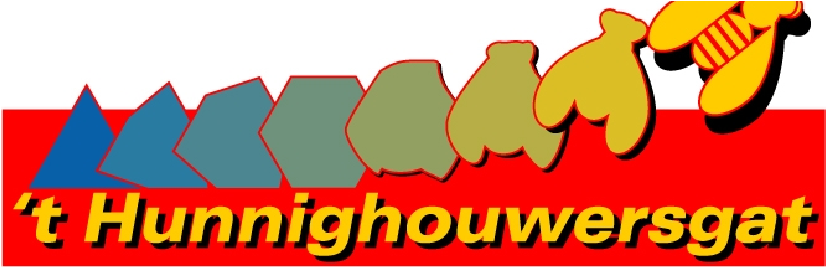 protocol hoofdluis ‘t Hunnighouwersgatprotocol hoofdluis ‘t Hunnighouwersgathoe gaan wij om met de preventie, de signalering en behandeling van hoofdluis?Hoofdluis verspreidt zich via haar-contact. Luizencapes hebben geen zin en gebruiken wij niet.Ouders zijn zelf verantwoordelijk voor de behandeling van de hoofdluis bij hun kind.Ouders adviseren wij ook om preventief wekelijks te kammen met een hoofdluiskam.Per nieuwsbrief wordt gevraagd om bij de controle na de schoolvakanties te zorgen voor schoon haar zonder gel en ingewikkelde kapsels.De school vraagt luizenouders om de controles te doen. De leiding van de luizenouders ligt bij de coördinator. Zij informeert hen en organiseert de pluis-momenten. Luizenouders communiceren per app. De coördinatoren ouders en school geven aan elkaar door bij welke kinderen hoofdluis is gecontateerd. Ook op een lijst per groep wordt bijgehouden welk kind hoofdluis heeft. De luizenouders gaan discreet om met deze informatie. Het kind met hoofdluis wordt ook niet door hen op de hoogte gebracht. Zij spreken verder geen kinderen of ouders aan.Vanuit school is er ook een coördinator hoofdluis. Zij heeft na de structurele en incidentele luizenpluis altijd contact met coördinatir van de ouders. De coördinator luizenpluis school informeert de leerkracht indien er hoofdluis is geconstateerd.Structureel worden alle groepen op de eerste maandag na een schoolvakantie gecontroleerd. Indien in de vakantie dit probleem is ontstaan, wordt het direct gesignaleerd en kan het worden aangepakt.Zonodig gebeurt dit ook incidenteel wekelijks na de signalering met de groep die het betreft. Dit kan plaatvinden op alle dagen van de week al naar gelang de luizenouders beschikbaar zijnDe coördinator vanuit de ouders neemt contact op met de ouders van kinderen met hoofdluis. Zij geven verder geen persoonlijke informatie over de situatie.De leerkracht informeert alle ouders van de groep met een standaardbrief en behandeladvies. De leerkracht geeft geen persoonlijke informatie aan de kinderen of andere oudersNa een week vindt in de desbetreffende groep een hercontrole plaats. Zonodig wordt bovenstaand herhaald.Wanneer de hoofdluis bij een kind hardnekkig is (drie keer gesignaleerd), geeft de coördinator hoofdluis van de school dit door aan de locatiedirecteur. Deze neemt contact op met de betreffende ouder om na te vragen hoe er wordt omgegaan met de behandeling van de hoofdluis en zal aandringen op een goede aanpak.Desgewenst is er de mogelijkgheid dat een ouder de jeugd GGD vraagt om advies en hulp. hoe gaan wij om met de preventie, de signalering en behandeling van hoofdluis?Hoofdluis verspreidt zich via haar-contact. Luizencapes hebben geen zin en gebruiken wij niet.Ouders zijn zelf verantwoordelijk voor de behandeling van de hoofdluis bij hun kind.Ouders adviseren wij ook om preventief wekelijks te kammen met een hoofdluiskam.Per nieuwsbrief wordt gevraagd om bij de controle na de schoolvakanties te zorgen voor schoon haar zonder gel en ingewikkelde kapsels.De school vraagt luizenouders om de controles te doen. De leiding van de luizenouders ligt bij de coördinator. Zij informeert hen en organiseert de pluis-momenten. Luizenouders communiceren per app. De coördinatoren ouders en school geven aan elkaar door bij welke kinderen hoofdluis is gecontateerd. Ook op een lijst per groep wordt bijgehouden welk kind hoofdluis heeft. De luizenouders gaan discreet om met deze informatie. Het kind met hoofdluis wordt ook niet door hen op de hoogte gebracht. Zij spreken verder geen kinderen of ouders aan.Vanuit school is er ook een coördinator hoofdluis. Zij heeft na de structurele en incidentele luizenpluis altijd contact met coördinatir van de ouders. De coördinator luizenpluis school informeert de leerkracht indien er hoofdluis is geconstateerd.Structureel worden alle groepen op de eerste maandag na een schoolvakantie gecontroleerd. Indien in de vakantie dit probleem is ontstaan, wordt het direct gesignaleerd en kan het worden aangepakt.Zonodig gebeurt dit ook incidenteel wekelijks na de signalering met de groep die het betreft. Dit kan plaatvinden op alle dagen van de week al naar gelang de luizenouders beschikbaar zijnDe coördinator vanuit de ouders neemt contact op met de ouders van kinderen met hoofdluis. Zij geven verder geen persoonlijke informatie over de situatie.De leerkracht informeert alle ouders van de groep met een standaardbrief en behandeladvies. De leerkracht geeft geen persoonlijke informatie aan de kinderen of andere oudersNa een week vindt in de desbetreffende groep een hercontrole plaats. Zonodig wordt bovenstaand herhaald.Wanneer de hoofdluis bij een kind hardnekkig is (drie keer gesignaleerd), geeft de coördinator hoofdluis van de school dit door aan de locatiedirecteur. Deze neemt contact op met de betreffende ouder om na te vragen hoe er wordt omgegaan met de behandeling van de hoofdluis en zal aandringen op een goede aanpak.Desgewenst is er de mogelijkgheid dat een ouder de jeugd GGD vraagt om advies en hulp. Ons stappenplan:Ons stappenplan:stap 1    wanneer: maandagochtend na elke schoolvakantiestap 1    wanneer: maandagochtend na elke schoolvakantiewiewat luizenouderscontrole van alle groepen op hoofdluis en notatie op klassenlijst van gesignaleerde kinderenoverleg met klassenlijsten:Sjoukje informeert de betreffende leerkracht(en)coördinator hoofdluis ouderscoördinator hoofdluis ouders belt met ouder van kind met hoofdluisleerkracht stuurt een mail naar de ouders met:stap 2   wanneer: week later n.t.b. welke dag i.v.m. beschikbaarheid luizenoudersstap 2   wanneer: week later n.t.b. welke dag i.v.m. beschikbaarheid luizenouderswiewat luizenouderscontrole van betreffende groep op hoofdluis en notatie op klassenlijst van gesignaleerde kinderencoördinator hoofdluis school en coördinator hoofdluis oudersoverleg met klassenlijsten:Sjoukje informeert de betreffende leerkracht(en)coördinator hoofdluis ouderscoördinator hoofdluis ouders belt met ouder van kind met hoofdluisleerkracht stuurt een mail naar de ouders met:stap 3  wanneer: week later n.t.b. welke dag i.v.m. beschikbaarheid luizenouderswiewat luizenouderscontrole van betreffende groep op hoofdluis en notatie op klassenlijst van gesignaleerde kinderencoördinator hoofdluis school en coördinator hoofdluis oudersoverleg met klassenlijsten:coördinator hoofdluis school informeert de betreffende leerkracht(en)coördinator hoofdluis school informeert de locatiedirecteur als het een driemaal herhaalde signalering betreftcoördinator hoofdluis ouderscoördinator hoofdluis ouders belt met ouder van kind met hoofdluis eerste of tweede signaleringlocatiedirecteur ellen belt ouder van kind met derde signalering hoofdluis leerkracht stuurt een mail naar de ouders met: